Stavová rovnice ideálního plynuIdeální plyn je plyn, u kterého předpokládáme, že je dokonale stlačitelný, bez vnitřního tření a dokonale tekutý. Částice ideálního plynu musejí splňovat následující podmínky: - Rozměry molekul ideálního plynu jsou zanedbatelně malé ve srovnání se střední vzdáleností molekul od sebe.- Molekuly ideálního plynu na sebe navzájem silově nepůsobí kromě vzájemných srážek.- Vzájemné srážky molekul ideálního plynu a srážky těchto molekul se stěnami nádoby jsou dokonale pružné.Vnitřní energie ideálního plynu s jednoatomovými molekulami se rovná součtu kinetických energií jeho molekul pohybujících se neuspořádaným posuvným pohybem. Vnitřní energie ideálního plynu s víceatomovými molekulami zahrnuje kromě toho ještě energii molekul konajících rotační pohyb a energii kmitajících atomů v molekulách.Lammertův pokus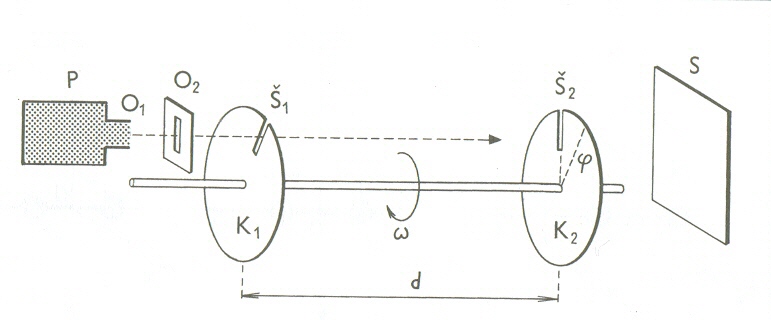 Oběma štěrbinami projdou jen ty molekuly, které urazí vzdálenost d za stejný čas τ, za který se štěrbinou Š2 pootočí vůči štěrbině Š1 o úhel .  Molekuly plynu se neustále pohybují a sráží, každá z nich má při stejné hmotnosti a jiné rychlosti rozdílnou kinetickou energii. Rozdělení rychlostí náhodného pohybu molekul je popsáno funkcí zvanou Maxwellovo-Boltzmannovo rozdělení. Tvar grafu funkce závisí na teplotě – čím vyšší je teplota, tím je širší tvar křivky a poloha jejího maxima je posunuta směrem k vyšším rychlostem.Nejpravděpodobnější rychlost určuje maximum grafu.Střední kvadratická rychlost – Okamžitá rychlost molekuly je náhodná veličina, která nemá význam pro poznání vlastností plynů. Proto se používají statistické veličiny. N… počet částic plynuN1… počet částic plynu s rychlostí o velikosti v1N2… počet částic plynu s rychlostí o velikosti v2N= N1+ N2+…vk… střední kvadratická rychlost   k=1,38·10-23 J·K-1… Boltzmanova konstanta, T… termodynamická teplota, m0… hmotnost molekulyTlak ideálního plynu je přímo úměrný hustotě molekul Nv = N/V, hmotnosti m0 jedné molekuly a druhé mocnině střední kvadratické rychlosti vk, matematicky tuto závislost vyjadřuje základní rovnice pro tlak ideálního plynu:  Plyn, který je v rovnovážném stavu, lze charakterizovat stavovými veličinami. Rovnice, které vyjádříme vztahy mezi těmito veličinami, se nazývají stavové rovnice.p, V, N, T → p·V=N·k·Tp, V, m, T → p·V=·Rm·T … Rm=8,31 J·K-1·mol-1p, V, n, T → p·V=n· Rm·T … n=Izotermický děj s IPPři izotermickém ději je součin tlaku a objemu IP stálé hmotnosti konstantní. pV=konst.Grafem je izoterma.
Izochorický děj s IP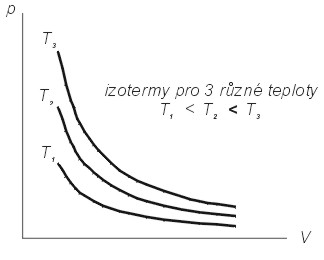 Při izochorickém ději s IP stálé hmotnosti je podíl tlaku a teploty plynu stálý.  =konst.Grafem je izochora.
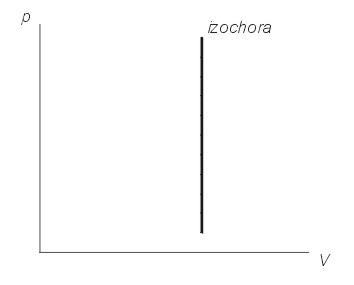 Izobarický děj s IPPři izobarickém ději s IP stálé hmotnosti je podíl objemu a teploty plynu stálý.  =konst. Grafem je izobara.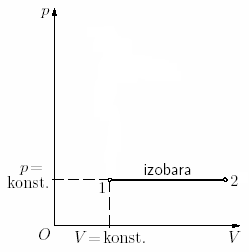 Adiabatický děj s IPPři adiabatickém ději neprobíhá tepelná výměna mezi plynem a okolím. pVκ=konst., kde κ (kapa)=Grafem je adiabata.
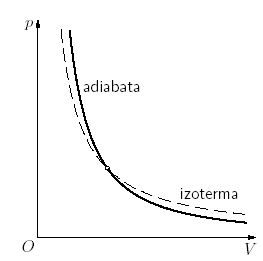 Stavové změny IP z energického hlediskaIzotermický děj: QT=W‘, kde W‘… vykonaná práce a QT… přijaté teploIzochorický děj: QV=∆UIzobarický děj: Qp=∆U+W‘